Resultater Eindhoven Marathon, 9. Oktober 2016Maraton menn:Maraton kvinner:Antall deltagere: 2146 hvorav 5 norskeHalvmaraton menn:Halvmaraton kvinner:Antall deltagere: 7862 hvorav 4 norskePltsStNrNaamWoonplaatsLandUitslCategBrutoNetto114Festus TalamKenia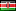 1eMsen2:06:262:06:26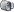 2601596Johan GardienAalesund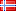 18eM503:07:133:06:43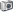 374978Frank HansenDrammen8eM553:15:253:15:1424F1Truphena ChepchirchirKenia1eVsen2:30:322:30:32869F600Therese BergFredrikstad22eVsen3:40:513:39:251019F601Kamilla Jakobsen FuranStjørdal30eVsen3:46:173:44:521513F635Karen TunglandRandaberg54eVsen4:06:564:05:31PltsStNrNaamWoonplaatsLandUitslCategBrutoNetto17165Alessandro ClautMilan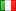 1eM351:08:081:08:0747336Ole-Petter FjeldNøtterøy2eMsen1:09:181:09:18PltsStNrNaamWoonplaatsLandUitslCategBrutoBrutoNettoNetto47F5349Marije te RaaAAC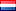 1eVsen1:18:401:18:381:18:38